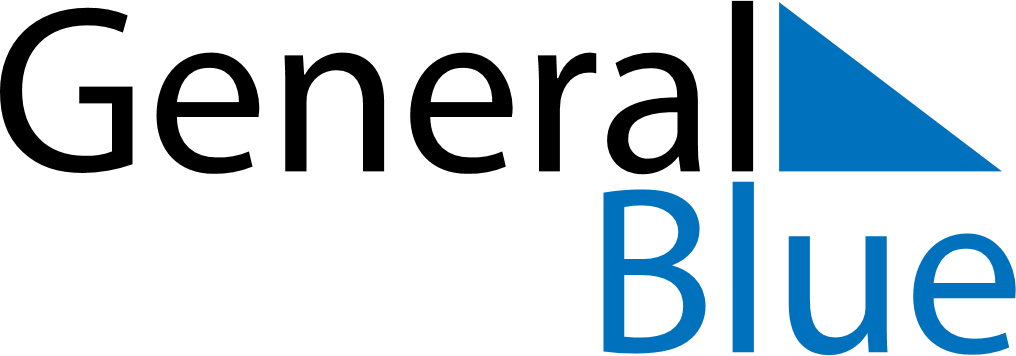 September 2023September 2023September 2023United StatesUnited StatesSundayMondayTuesdayWednesdayThursdayFridaySaturday123456789Labor Day101112131415161718192021222324252627282930